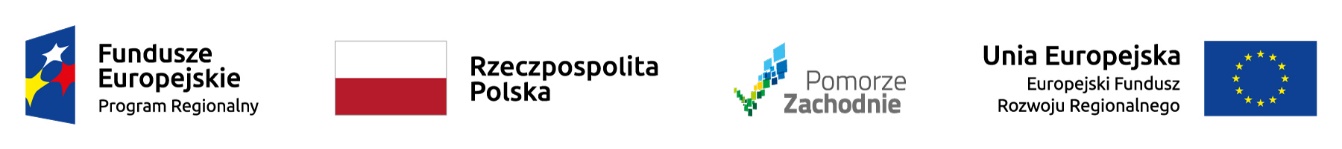 Projekt współfinansowany przez Unię Europejską ze środków Europejskiego Funduszu Rozwoju Regionalnego w ramach Regionalnego Programu Operacyjnego Województwa Zachodniopomorskiego na lata 2014-2020, Działanie 1.6. Tworzenie nowych miejsc pracy na obszarze Specjalnej Strefy Włączenia Numer projektu: RPZP.01.06.00-32-0014/16ZAŁĄCZNIK NR 1 DO ZAPYTANIA OFERTOWEGO nr 1/11/RPOWZ 1.6 /2018 na „DOSTAWĘ I MONTAŻ DWÓCH URZĄDZEŃ DŹWIGOWYCH”F O R M U L A R Z   O F E R T YW odpowiedzi na powyższe zapytanie ofertowe składamy firmie:PPHU REDAN Renata Daniłowiczul. Młyńska 1178-320 Połczyn ZdrójPolskaNASTĘPUJĄCĄ OFERTĘ:Treść oferty:1) nazwa wykonawcy ………………………………………………………………………………..2) adres wykonawcy ………………………………………………………………………………….3) NIP. ……………………………………………4) Regon  ………………………………………5) nr rachunku bankowego …………………………………………………..............................……6) Oferuję wykonanie DOSTAWY I MONTAŻU URZĄDZEŃ DŹWIGOWYCH, zgodnie z opisem przedmiotu zamówienia, stanowiącym załącznik nr 4 do niniejszego zapytania ofertowego,W SZCZEGÓLNOŚCI:DOSTAWA I MONTAŻ JEDNEJ FABRYCZNIE NOWEJ SUWNICY Z CHWYTAKIEM PODCIŚNIENIOWYM**)Cena netto*) …………………..Podatek VAT*) ………………..Okres gwarancji ……………….miesięcyDOSTAWA I MONTAŻ JEDNEGO FABRYCZNIE NOWEGO MOBILNEGO ŻURAWIA MONTAŻOWEGO Z CHWYTAKIEM PODCIŚNIENIOWYM**)Cena netto*) …………………..Podatek VAT*) ………………..Okres gwarancji ……………..miesięcyUwaga:W przypadku niewypełnienia pola „Okres gwarancji” Zamawiający przyjmie, że Wykonawca zaoferował gwarancję w wymiarze 1 roku (12 MIESIĘCY), co skutkuje nieprzyznaniem punktów w kryterium „okres gwarancji”7) Oświadczam, że zapoznałem się z opisem przedmiotu zamówienia i nie wnoszę do niego zastrzeżeń8) Termin realizacji zamówienia – zgodnie z treścią zapytania ofertowego. 9) Wyrażam zgodę na warunki płatności określone w zapytaniu ofertowym 10) Data sporządzenia oferty ……………………………………………….11) Dane kontaktowe wykonawcy na potrzeby realizacji procedury udzielenia zamówienia:Imię i Nazwisko osoby do kontaktu…………………………….Adres e-mail……………………………………………………...Numer telefonu…………………………………………………….12) Podpis wykonawcy lub osoby upoważnionej pieczątka wykonawcy.**)…………………………………………………….IMIĘ I NAZWISKO (podpis)  OSOBY PODPISUJĄCEJ OFERTĘ - UPRAWNIONEJ DO REPREZENTACJI PODMIOTU SKŁADAJĄCEGO OFERTĘ***)*) – należy wskazać walutę, w której wyrażone są wartości wskazane w ofercie.**) niepotrzebne skreślić***) w przypadku podpisu oferty przez osobę niewskazaną w dokumencie rejestrowym jako upoważnionej do reprezentowania wykonawcy do oferty należy dołączyć pełnomocnictwo.